List that MS Word saved0123401------------------------------------------------------------------------------- Here's the original order in MS Word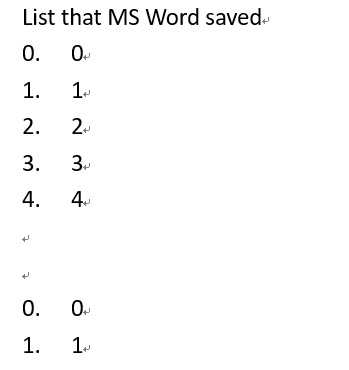 